Département de l’AVEYRON                                                       Florentin la Capelle le   15/06/2023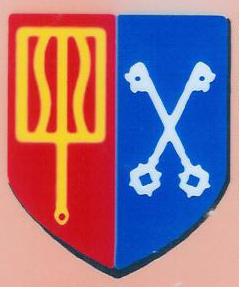                 Commune de     FLORENTIN LA CAPELLE                       12140                                                          ------------------           Tél : 05 65 44 41 07           Fax : 05 65 44 46 78      Mail : mairie-florentin@wanadoo.frLISTE DES DÉLIBÉRATIONS ÉXAMINÉES EN SÉANCECONSEIL MUNICIPAL DU 15 juin 2023 20h30NuméroObjet2023-06-15-023Extinction partielle de l’éclairage public sur les bourgs de Florentin, Montcausson, La Capelle et Les Cazals - Adopté à l’unanimité-2023-06-15-024Adhésion au groupement de commande pour l’entretien et la rénovation des installations d’éclairage public par le SIEDA sur la période 2024/2027-Adopté à l’unanimité-2023-06-15-025Budget Lotissement de La Sagne, approbation du budget 2023. Annule et remplace la délibération 20230412007-Adopté à l’unanimité-2023-06-15-026Mission vacation -Adopté à l’unanimité-2023-06-15-027DM N°1 Budget Assainissement, erreur imputation. -Adopté à l’unanimité-2023-06-15-028Enquête publique : Déplacement du chemin rural de La Prade. -Adopté à l’unanimité-2023-06-15-029Subvention exceptionnelle pour les 40 ans du club des Genêts d’or. -Adopté à l’unanimité-